Pielikums Nr.1Skujiņas, Alojas pagasts, kadastra apzīmējums 66270020226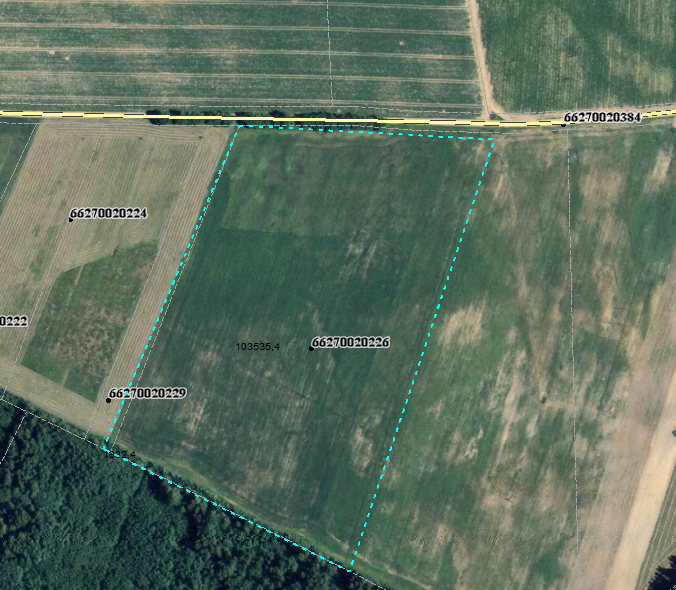 Sagatavoja: G.Meļķe-Kažoka